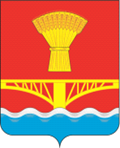 СОВЕТ НАРОДНЫХ ДЕПУТАТОВВЕРХНЕМАМОНСКОГО СЕЛЬСКОГО ПОСЕЛЕНИЯВЕРХНЕМАМОНСКОГО МУНИЦИПАЛЬНОГО РАЙОНА ВОРОНЕЖСКОЙ ОБЛАСТИРЕШЕНИЕот  02 ноября 2023 года № 26------------------------------------------------------с. Верхний МамонО внесении изменений в решение Совета народных депутатов Верхнемамонского сельского поселения Верхнемамонского муниципального района Воронежской области от 11.06.2019 г. №13  «Об утверждении Правил благоустройства территории Верхнемамонского сельского поселения Верхнемамонского муниципального района Воронежской области»В соответствии с Федеральным законом от 06 октября 2003 года № 131-ФЗ «Об общих принципах организации местного самоуправления в Российской Федерации», Градостроительным кодексом Российской Федерации, Законом Воронежской области от 05.07.2018 № 108-ОЗ «О порядке определения границ прилегающих территорий в Воронежской области», Совет народных депутатов Верхнемамонского  сельского поселения РЕШИЛ:1. Внести изменения в Правила благоустройства территории Верхнемамонского сельского поселения Верхнемамонского муниципального района Воронежской области, утвержденные решением Совета народных депутатов  Верхнемамонского сельского поселения Верхнемамонского муниципального района Воронежской области от 11 июня 2019 года №13 согласно приложению.3. Опубликовать настоящее решение в официальном периодическом печатном издании «Информационный бюллетень Верхнемамонского сельского поселения Верхнемамонского муниципального района Воронежской области».4. Настоящее решение вступает в силу со дня его официального опубликования.Приложение к решениюСовета народных депутатовВерхнемамонского сельского поселенияот 02.11.2023 г. № 261. Пункт 1.4. дополнить абзацем следующего содержания:« - Региональный центр компетенций по вопросам городской среды Воронежской области.».2. Дополнить пунктом 1.7. следующего содержания:«1.7. Настоящие Правила размещаются в государственной информационной системе Воронежской области «Обеспечение градостроительной деятельности Воронежской области.». 3. Дополнить пунктом 2.6. следующего содержания:«2.6. Требования к содержанию домашних животных.  2.6.1. При выгуле домашнего животного, за исключением собаки-проводника, сопровождающей инвалида по зрению, необходимо соблюдать следующие требования:2.6.1.1. исключать возможность свободного, неконтролируемого передвижения животного при пересечении проезжей части автомобильной дороги, в лифтах и помещениях общего пользования многоквартирных домов, во дворах таких домов, на детских и спортивных площадках;2.6.1.2. обеспечивать уборку продуктов жизнедеятельности животного в местах и на территориях общего пользования;2.6.1.3. не допускать выгул животного вне мест, разрешенных решением органа местного самоуправления для выгула животных, и соблюдать иные требования к его выгулу.».Глава Верхнемамонскогосельского поселенияМихайлусов О.А.